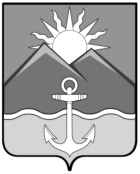 АДМИНИСТРАЦИЯ  ХАСАНСКОГО МУНИЦИПАЛЬНОГО РАЙОНАПОСТАНОВЛЕНИЕ                                                               пгт Славянка  24.01.2022      г.                                                                                    № 26-паРуководствуясь Уставом Хасанского муниципального района, администрация Хасанского муниципального районаПОСТАНОВЛЯЕТ:1. Признать утратившим силу постановление администрации Хасанского муниципального района от 04.03.2016 № 87-па «Об утверждении Порядка  осуществления главными  распорядителями (распорядителями) средств бюджета Хасанского муниципального района главными администраторами (администраторами) доходов бюджета Хасанского  муниципального района главными администраторами (администраторами)  источников финансирования дефицита бюджета Хасанского  муниципального района внутреннего финансового контроля и внутреннего финансового аудита».2. Опубликовать настоящее постановление в Бюллетене муниципальных правовых актов Хасанского муниципального района и разместить на официальном сайте администрации Хасанского муниципального района в информационно-телекоммуникационной сети «Интернет».3. Настоящее постановление вступает в силу со дня его официального опубликования.Глава Хасанскогомуниципального района	 И.В. СтепановО признании утратившим силу постановление администрации Хасанского муниципального района от 04.03.2016 № 87-па «Об утверждении Порядка  осуществления главными  распорядителями (распорядителями) средств бюджета Хасанского  муниципального района главными администраторами (администраторами) доходов бюджета Хасанского  муниципального района главными администраторами (администраторами)  источников финансирования дефицита бюджета Хасанского  муниципального района внутреннего финансового контроля и внутреннего финансового аудита»